Seznam přílohPříloha č. 1 : Náčrtek z místa nálezu mrtvolyPříloha č. 2 : Průvodní list k pitvěPříloha č. 3 : Larva bzučivky obecnéPříloha č. 4 : Identita z ozdobných tetováníPříloha č. 1: Náčrtek z místa nálezu mrtvoly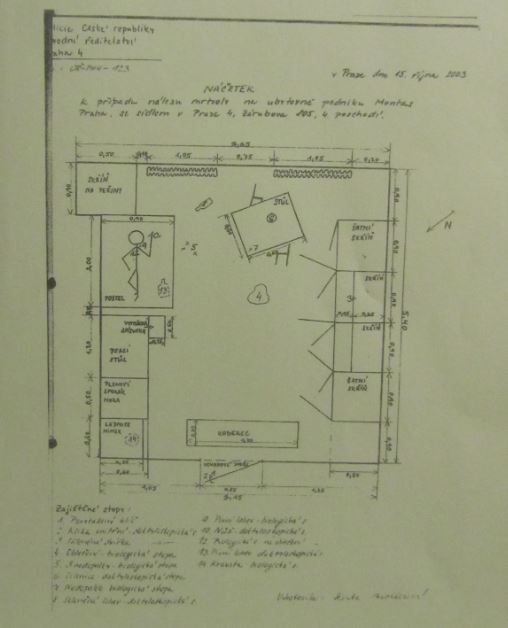 Příloha č. 2: Průvodní list k pitvě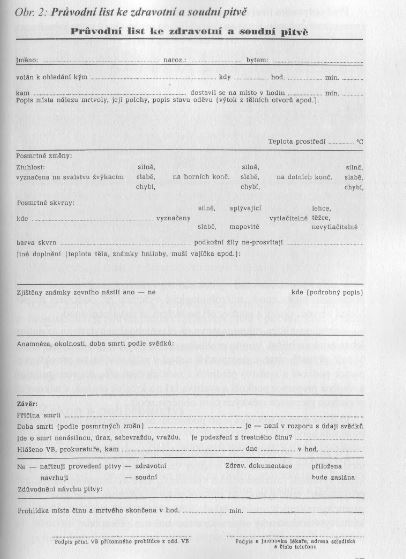 Příloha č. 3: Larva bzučivky obecné (sken pořízený elektronickým mikroskopem)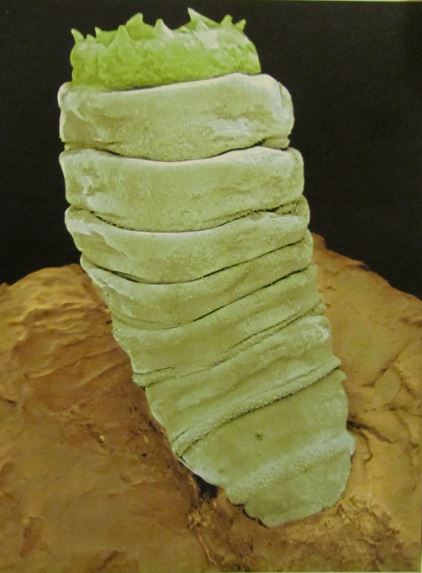 Příloha č. 4: Identita z ozdobných tetování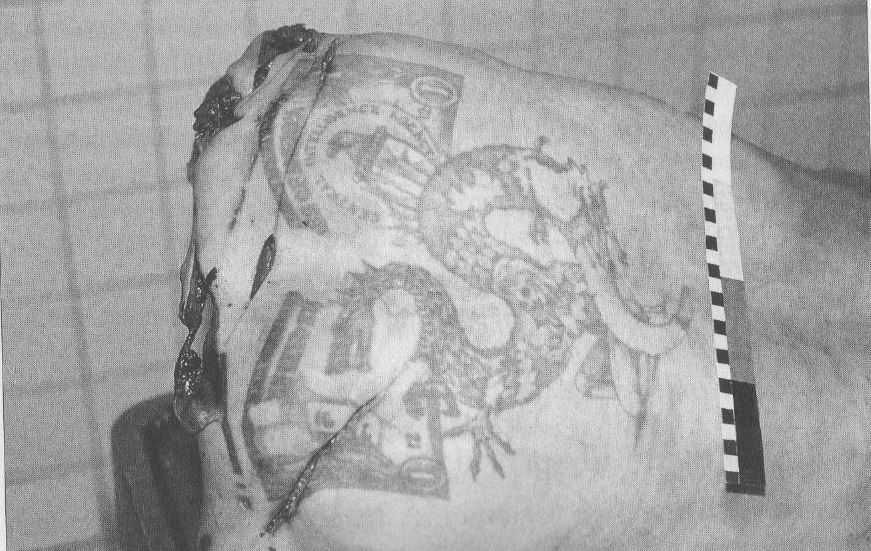 